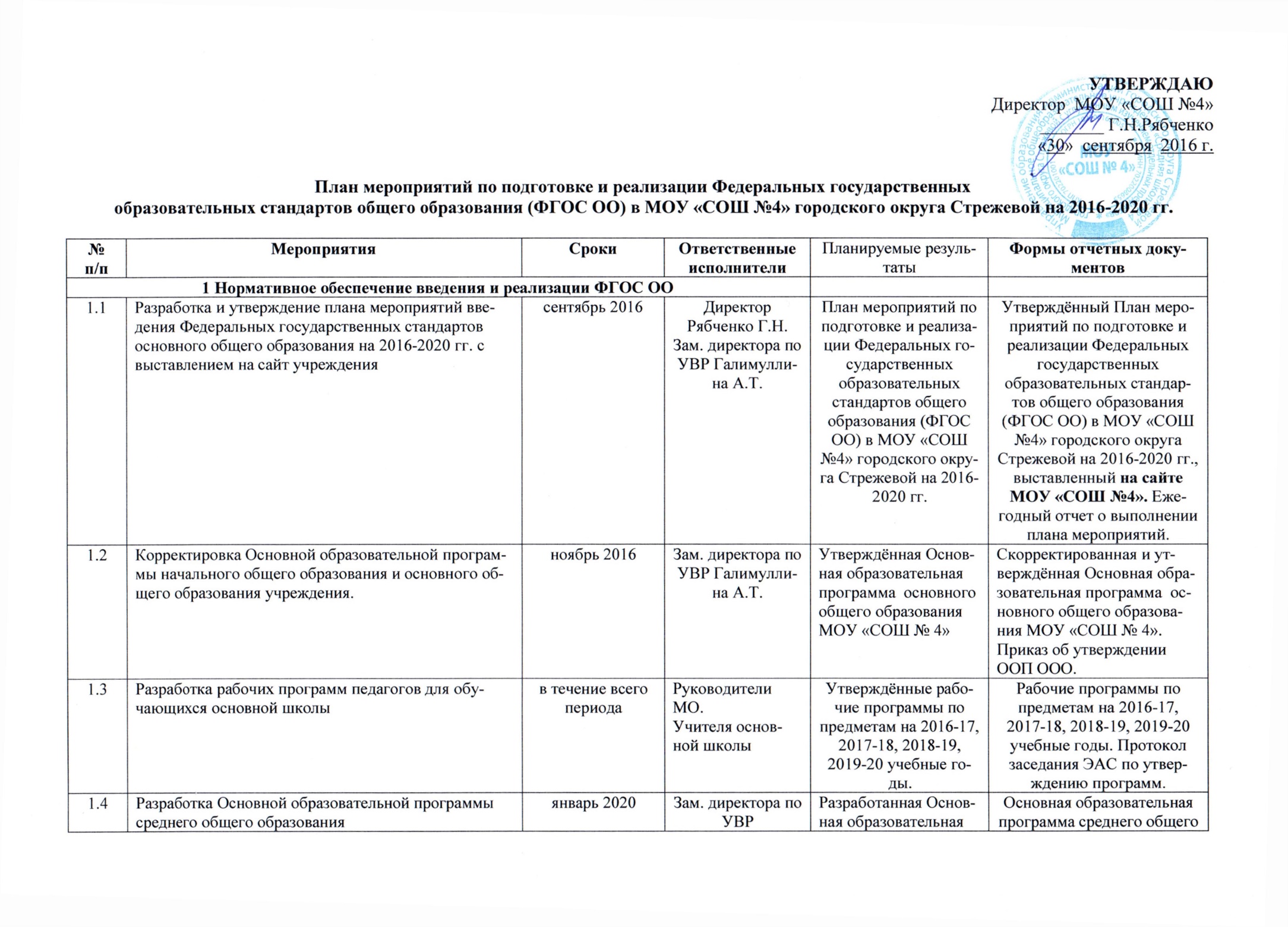 образования МОУ «СОШ № 4», разработанная в апреле 2020 года. Протокол заседания ЭАС по утверждению программ. Приказ об утверждении ООП СОО.1.5Разработка и корректировка Программы внеурочной деятельностив течение всего периодаЗам. директора по УВР
Будовая О.В.Положение о внеурочной деятельности. Утверждённые программы внеурочной деятельности с учетом особенностей системы воспитательной работы школы и запросами родителей и обучающихсяПоложение о внеурочной деятельности. Программа внеурочной на сайте МОУ «СОШ №4». Приказ об утверждении ежегодных планов внеурочной деятельности.1.6Внесение изменений и пополнение нормативно-правовой базы ООУ по введению и реализации ФГОС НОО, ФГОС ООО, подготовки введения ФГОС СООв течение всего периодаДиректор
Рябченко Г.Н.
Зам. директора по УВР Смирнова Н.П.
Зам. директора по УВР Галимуллина А.Т.
Зам. директора по УВР
Стрюк С.А.ООП НОО, ООП ООО, ООП СООПриказы и другие локальные акты1.7Внесение изменений в «Положение о системе оценок, формах и порядке проведения промежуточной аттестации» в части введения комплексного подхода к оценке результатов образования: предметных, метапредметных, личностных.ноябрь 2016Директор
Рябченко Г.Н.
Зам. директора по УВР Смирнова Н.П.
Зам. директора по УВР Галимуллина А.Т.
Зам. директора по УВР
Стрюк С.А.Изменённое «Положение о системе оценок, формах и порядке проведения промежуточной аттестации» в части введения комплексного подхода к оценке результатов образования: предметных, метапредметных, личностных.Скорректированное «Положение о системе оценок, формах и порядке проведения промежуточной аттестации» в части введения комплексного подхода к оценке результатов образования: предметных, метапредметных, личностных.
Приказ об утверждении «Положения…»1.8Разработка локальных актов, устанавливающих требования к различным объектам инфраструктуры общеобразовательного учреждения с учетом требований к минимальной оснащенности образовательного процесса (например, положения о культурно-досуговом центре, информационно-библиотечном центре, физкультурно-оздоровительном центре и др.).в течение всего периодаДиректор
Рябченко Г.Н.
Зам. директора по УВР Смирнова Н.П.
Зам. директора по УВР Галимуллина А.Т.
Зам. директора по УВР
Стрюк С.А.Локальные акты, устанавливающих требования к различным объектам инфраструктуры общеобразовательного учреждения с учетом требований к минимальной оснащенности образовательного процессаПриказ об утверждении локальных актов, перечень локальных актов, локальные акты - Положение о культурно – досуговом центре. Протокол № 380 от «02» сентября 2014 г.Приказ № 299 от "02"  сентября 2014г.- Положение  о порядке пользования школьными объектами инфраструктуры (в т.ч. лечебно - оздоровительной инфраструктурой, объектами культуры и спорта)Протокол № 380 от «02» сентября 2014 г.Приказ № 299 от "02"  сентября 2014г.- Положение о медиатеке МБОУ СОШ № 4 городского округа СтрежевойПротокол № 380 от «02» сентября 2014 г.Приказ № 299 от 02.09.2014гПоложение о библиотечно- информационном центре. Приказ №304 от 12.09.20121.9Разработка локального акта «Система оценки достижения планируемых результатов освоения ООП ООО» с учётом горизонтальной преемственностиноябрь 2016 Зам. директора по УВР Смирнова Н.П.
Зам. директора по УВР Галимуллина А.Т.
Зам. директора по УВР
Стрюк С.А.Локальный акт «Система оценки достижения планируемых результатов освоения ООП ООО» с учётом горизонтальной преемственностиПриказ об утверждении локального акта «Система оценки достижения планируемых результатов освоения ООП ООО» с учётом горизонтальной преемственности1.10Обеспечение соответствия структуры и содержания официального сайта МОУ «СОШ №4» требованиям действующего законодательства (раздел "Сведения об образовательной организации", подраздел" Образовательные стандарты"). Своевременное размещение информации в подраздел «Образовательные стандарты».в течение всего периодаДиректор МОУ «СОШ №4» 
Г.Н. РябченкоЗаполненный официальный сайт МОУ «СОШ №4» требованиям действующего законодательства (раздел "Сведения об образовательной организации", подраздел" Образовательные стандарты"). Своевременное размещение информации в подраздел «Образовательные стандарты».Приказы об обеспечении подготовки и введения Федерального государственного образовательного стандарта общего образования в МОУ «СОШ №4» на 2016 - 2020 гг. 
Материалы на сайте МОУ «СОШ №4»План мероприятий по подготовке и реализации Федеральных государственных образовательных стандартов общего образования (ФГОС ОО) в МОУ «СОШ №4» городского округа Стрежевой на 2016-2020 гг.Основное общее образование План график по реализации ФГОС ОOО на 2016-2017 уч.годПлан график по реализации ФГОС ОOО на 2015-2016 уч.годПрограмма оснащенности МОУ "СОШ №4" в соответствии с требованиями ФГОС ООО на 2014-2020 г. (скорректированная в соответствии с Приказом Минобрнауки России от 30.03.2016 N 336 «Об утверждении перечня средств обучения и воспитания, необходимых для реализации образовательных программ начального общего, основного общего и среднего общего образования, соответствующих современным условиям обучения…»)КАРТА САМООЦЕНКИ готовности МОУ «СОШ № 4» к  реализации  федерального государственного образовательного стандарта основного общего образования (ФГОС ООО) июнь 2016, 2017, 2018, 2019 годыООП ООО МОУ «СОШ №4» на 2014-2020 гг Приказ об утверждении Программы оснащённости МОУ СОШ № 4  в соответствии с требованиями ФГОС ООО на 2014-2020 гг.Начальное общее образование План-график внедрения ФГОС НОО в МОУ «СОШ №4» на 2015-2016 учебный годОсновная образовательная программа начального общего образования Повышение квалификации педагоговПерспективный план повышения квалификации педагогов (адресность и персонификация на 2015-2018 гг.) 2. Финансово-экономическое обеспечение введения и реализации ФГОС ОО2. Финансово-экономическое обеспечение введения и реализации ФГОС ОО2. Финансово-экономическое обеспечение введения и реализации ФГОС ОО2. Финансово-экономическое обеспечение введения и реализации ФГОС ОО2.1Определение объема расходов, необходимых для реализации ООП ООО, ООП СОО и достижения планируемых результатов, а также механизма их формированияежегодноДиректор МОУ «СОШ №4» 
Г.Н. РябченкоСмета на каждый новый учебный год. Программа наращивания ресурсов  до 2020 г.Тарификация на каждый учебный год. Информация о расчетах и механизме формирования расходов, необходимых для реализации ООП ООО, заверенная учредителем.2.2Внесение изменений в Положение о стимулирующих выплатах, порядке и размерах премирования, других локальных актовв течение всего периода в соответствии с нормативными документами Директор МОУ «СОШ №4» 
Г.Н. РябченкоИзмененное Положение о стимулирующих выплатах, порядке и размерах премирования, других локальных актовКоллективный договор МОУ «СОШ №4»  с внесенными изменениями, в том числе в Положение о стимулирующих выплатах, порядке и размерах премирования, других локальных актов2.3Обеспечение реализации ООП в образовательных организациях, реализующих ФГОС ООО, в соответствии с утвержденными нормативами объема средствежегодноДиректор МОУ «СОШ №4» 
Г.Н. Рябченко
Реализация ООП ООО в МОУ «СОШ №4» в соответствии с утвержденными нормативами объема средств3. Организационное обеспечение введения и реализации ФГОС ОО3. Организационное обеспечение введения и реализации ФГОС ОО3. Организационное обеспечение введения и реализации ФГОС ОО3.1Обеспечение функционирования школьных групп, муниципальной рабочей работы, муниципального координационного совета  по подготовке и реализации ФГОС ОО.в течение всего периода, ежегодное обновление по мере необходимостиЗам. директора по УВР Галимуллина А.Т.Функционирование школьных групп по подготовке и реализации ФГОС ООПланы работы школьных творческих групп по подготовке и реализации ФГОС ООО. Протоколы заседаний групп. 3.2Разработка инструментария для изучения образовательных потребностей и интересов обучающихся основной ступени общего образования и запросов родителей по использованию часов плана, формируемого участниками образовательного процесса части учебного плана, включая внеурочную деятельность. Проведение опроса родителей, обучающихся.ежегодноДиректор
Рябченко Г.Н.
Зам. директора по УВР Галимуллина А.Т.
Инструментарий для изучения образовательных потребностей и интересов обучающихся основной ступени общего образования и запросов родителей по использованию часов плана, формируемого участниками образовательного процесса части учебного плана, включая внеурочную деятельность. Проведение опроса родителей, обучающихся.Анализ итогов анкетирования родителей, обучающихся основной школы. Учебный план, план внеурочной деятельности с учетом запросов родителей и обучающихся. 3.3Разработка диагностического инструментария для выявления профессиональных затруднений педагогов в период перехода на ФГОС ООО. Проведение диагностических мероприятий с педагогами.ежегодноЗам. директора по УВР
Стрюк С.А.
организатор методической работы Комарова О.В.Разработанный диагностический инструментарий для выявления профессиональных затруднений педагогов в период перехода на ФГОС ООО. Проведение диагностических мероприятий с педагогами.Анализ итогов диагностики (в отчетах по ФГОС ООО)3.4Определение оптимальной модели организации образовательного процесса, обеспечивающей вариативность внеурочной деятельности обучающихсяапрель текущего годаДиректор Рябченко Г.Н.
Зам.директора по УВР Будовая О.В.Оптимальная модель организации образовательного процесса, обеспечивающая вариативность внеурочной деятельности обучающихсяМодель внеурочной деятельности  школы основана на оптимизации всех внутренних ресурсов образовательного учреждения – программе внеурочной деятельности  школьников, воспитательных программах классных руководителей.Описание модели организации образовательного процесса.3.5Создание и реализация моделей взаимодействия учреждений общего и дополнительного образования детей, обеспечивающих организацию внеурочной деятельности. Заключение договоров с учреждениями дополнительного образованиядо сентября текущего годаДиректор Рябченко Г.Н.
Зам.директора по УВР Будовая О.ВМодель взаимодействия учреждений общего и дополнительного образования детей, обеспечивающих организацию внеурочной деятельности. Заключение договоров с учреждениями дополнительного образованияДоговоры о сотрудничестве с учреждениями дополнительного образования детей, организациями культуры и спорта.3.6Разработка, внесение дополнений в должностные инструкции работников МОУ «СОШ №4» с учетом новых требований к нормированию труда педагогических и руководящих работников образования август 2016Директор
Рябченко Г.Н.
Зам. директора по УВР Галимуллина А.Т.Должностные инструкции работников МОУ «СОШ №4» с учетом новых требований к нормированию труда педагогических и руководящих работников образования с внесёнными дополнениямиПриказ об утверждении должностных инструкций (учителя 6,7,8,9-х классов). 
Локальный акт о нормировании труда.                                 3.7Проведение диагностического мониторинга в 5-6-х классах по математике и русскому языку. Предоставление сводной информации в УОежегодноДиректор
Рябченко Г.Н.
Зам. директора по УВР Галимуллина А.Т.Диагностический мониторинг в 5- 6-х классах по математике и русскому языку. Предоставление сводной информации в УОСводная информация в УО в отчетах МОУ «СОШ №4» по ФГОС ООО3.8Разработка инструментария по оценке эффективности использования приобретённых электронных образовательных ресурсов. ноябрь 2016Директор
Рябченко Г.Н.
Зам. директора по УВР Галимуллина А.Т.Инструментарий по оценке эффективности использования приобретённых электронных образовательных ресурсов.Аналитическая справка. 3.9Разработка плана внутришкольного контроля за подготовкой к введению ФГОС ООО, ФГОС СООежегодноДиректор
Рябченко Г.Н.
Зам. директора по УВР Смирнова Н.П.
Зам. директора по УВР Галимуллина А.Т.
Зам. директора по УВР
Стрюк С.А.План внутришкольного контроля за подготовкой к введению ФГОС ООО, ФГОС СООПлан внутришкольного контроля в части ФГОС НОО, ФГОС ООО, ФГОС СОО и его реализация4. Кадровое обеспечение и организационно-методическое сопровождение введения и реализации ФГОС ОО4. Кадровое обеспечение и организационно-методическое сопровождение введения и реализации ФГОС ОО4. Кадровое обеспечение и организационно-методическое сопровождение введения и реализации ФГОС ОО4. Кадровое обеспечение и организационно-методическое сопровождение введения и реализации ФГОС ОО4.1Разработка/ корректировка  плана (раздела плана) методической работы ООУ, УО с учётом обеспечения сопровождения введения ФГОС ООдо сентября текущего годаЗам. директора по УВРСтрюк С.А., Организатор методической работыКомарова О.В., руководители МОПлан инновационно – методической работы в 2016-2017уч.г.Приказ об утверждении плана методической работы № 229   от 31. 05.2016г.План методической работы (раздел плана, в части сопровождения введения ФГОС ООО).4.2Повышение квалификации педагогических и управленческих кадров для реализации ФГОС общего образования с учетом системно-деятельностного подходов.постоянноЗам. директора по УВРСтрюк С.А., организатор методической работыКомарова О.В.Откорректированный план повышения квалификацииПриказ об утверждении плана-графика повышения квалификации, план-график. Информационная справка с указанием доли учителей основной школы, прошедших повышение квалификации по вопросам введения ФГОС ООО на 01.06.2016 г. № 229   от 31. 05.2016г.4.3Совершенствование структуры анализа методической работы школы в части оценки профессиональной компетентности педагогов и влияния учителя на результативность обучения.май 2017Зам. директора по УВРСтрюк С.А., организатор методической работыКомарова О.В.Измененная структура анализа методической работы школы в части оценки профессиональной компетентности педагогов и влияния учителя на результативность обученияИнформация в управление образования. Отчет о методической работе (раздел ФГОС НОО, ФГОС ООО)4.4Диагностика образовательных потребностей и профессиональных затруднений педагогов, внесение изменений в планы: план повышения квалификации педагогов с учётом непрерывности и адресности; индивидуальные планы профессионального развития педагогов.ежегодноЗам. директора по УВРСтрюк С.А., организатор методической работыКомарова О.В.Диагностика образовательных потребностей и профессиональных затруднений педагогов, внесение изменений в планы: план повышения квалификации педагогов с учётом непрерывности и адресности; индивидуальные планы профессионального развития педагогов.Диагностический инструментарий.Информационная справка по результатам анкетирования, план мероприятий по устранению выявленных проблем.Аналитическая справка по результатам диагностики профессиональных затруднений педагогов.
План повышения квалификации. Индивидуальные планы профессионального развития педагогов.4.5Поддержка городского информационного банка данных общеобразовательных учреждений, в которых имеется инновационный педагогический опыт введения ФГОС ОО (формат: информационная карта)декабрь текущего годаЗам. директора по УВРСтрюк С.А., организатор методической работыКомарова О.В.Поддержка городского информационного банка данных общеобразовательных учреждений, в которых имеется инновационный педагогический опыт введения ФГОС ОО (формат: информационная карта)Информационная карта4.6Организация деятельности школьных групп педагогов по вопросам реализации ФГОС ОО. по особому плану ежегодноЗам. директора по УВР Смирнова Н.П.
Зам. директора по УВР Галимуллина А.Т.
Зам. директора по УВР
Стрюк С.А.Планы работы школьных групп педагогов по вопросам реализации ФГОС ОО.Протоколы заседаний. Отчеты о работе творческих групп по внедрению ФГОС ООО4.7Проведение методических мероприятий с руководящими и педагогическими кадрами по вопросам реализации ФГОС ОО.по особому плану ежегодноУправление образования. Вербич Т.И.
Зам. директора по УВРСтрюк С.А., организатор методической работыКомарова О.В.Проведение методических мероприятий с руководящими и педагогическими кадрами по вопросам реализации ФГОС ООПлан методических мероприятий4.8Организация проектной деятельности педагогов на период перехода на ФГОС ООО, ФГОС СОО ежегодноЗам. директора по УВР Галимуллина А.Т., зам. директора по УВРСтрюк С.А., организатор методической работыКомарова О.В.Проектная деятельность педагогов на период перехода на ФГОС ООО, ФГОС СООВ отчётах по методической работе5. Материально-техническое обеспечение введения и реализации ФГОС ОО5. Материально-техническое обеспечение введения и реализации ФГОС ОО5. Материально-техническое обеспечение введения и реализации ФГОС ОО5.1Работа по совершенствованию материально-технической, информационной базы школ с учётом требований к минимальной оснащенности учебного процесса и оборудованию учебных помещений в соответствии с ФГОС ОО (обновление планов поэтапного оснащения школ современными материально-техническими и информационными ресурсами для работы в условиях ФГОС ОО)в течение всего периодаДиректор МОУ «СОШ №4» Рябченко Г.Н.,Начальник АХЧ Сазонова Н.В., зав. кабинетами Материально -техническая база реализации ФГОС ООО в соответствии с действующими санитарными и противопожарными нормами, нормами охраны труда работников МОУ «СОШ №4» (обновленные планы поэтапного оснащения школ современными материально-техническими и информационными ресурсами для работы в условиях ФГОС ОО)Информация об оснащённости общеобразовательного учреждения, план мероприятий по устранению выявленных недостатков в соответствии с Приказом Минобрнауки России от 30.03.2016 N 336 "Об утверждении перечня средств обучения и воспитания, необходимых для реализации образовательных программ начального общего, основного общего и среднего общего образования, соответствующих современным условиям обучения, необходимого при оснащении общеобразовательных организаций в целях реализации мероприятий по содействию созданию в субъектах Российской Федерации (исходя из прогнозируемой потребности) новых мест в общеобразовательных организациях, критериев его формирования и требований к функциональному оснащению, а также норматива стоимости оснащения одного места обучающегося указанными средствами обучения и воспитания" (Зарегистрировано в Минюсте России 07.04.2016 N 41705) 5.2Обеспечение укомплектованности библиотеки ОУ печатными и электронными образовательными ресурсами по всем учебным предметам учебного плана ООП НОО, ООП ООО, ООП СОО.до августа текущего годаДиректор МОУ «СОШ №4» Рябченко Г.Н.,Зав.библиотекойМырзенко Л.М.Укомплектованность библиотеки МОУ «СОШ №4» печатными и электронными образовательными ресурсами по всем учебным предметам учебного плана ООП НОО, ООП ООО, ООП СОО.План-заявка на учебные/электронные издания, включая справочно – библиографические и периодические издания. 
План закупки учебников.5.3Организация закупки учебников, соответствующих ФГОС НОО и ФГОС ООО, ФГОС СООдо августа текущего годаДиректор МОУ «СОШ №4» Рябченко Г.Н.,Зав.библиотекойМырзенко Л.М.Учебники, соответствующие ФГОС НОО и ФГОС ООО, ФГОС СООИнформация об укомплектованности библиотеки, с указанием доли обеспеченности предметов учебного плана ФГОС НОО и ФГОС ООО, ФГОС СОО.5.4Контроль выполнения требований к минимальной оснащенности учебного процесса и оборудованию учебных помещений в соответствии с ФГОС ООО.ежегодноДиректор МОУ «СОШ №4» Рябченко Г.Н.,Начальник АХЧ Сазонова Н.В., зав. кабинетамиБаза данных по материально-техническому обеспечению МОУ «СОШ №4», база учебной и учебно-методической литературы, аналитическая справка, финансово-экономические предложения по обновлению материально-технической и учебной базы МОУ «СОШ №4».Программа оснащенности МОУ "СОШ №4" в соответствии с требованиями ФГОС ООО на 2014-2020 г.
(скорректированная в соответствии с Приказом Минобрнауки России от 30.03.2016 N 336 «Об утверждении перечня средств обучения и воспитания, необходимых для реализации образовательных программ начального общего, основного общего и среднего общего образования, соответствующих современным условиям обучения…»)5.5Проведение аналитических мероприятий по эффективному использованию учебного оборудования в образовательном процессе. ежегодноДиректор
Рябченко Г.Н.
Зам. директора по УВР Смирнова Н.П.
Зам. директора по УВР Галимуллина А.Т.
Зам. директора по УВР
Стрюк С.А.Проведение аналитических мероприятий по эффективному использованию учебного оборудования в образовательном процессе.
Контроль за использованием учебного оборудования.Аналитическая справка об эффективности использования учебного оборудования в образовательном процессе.6. Информационное обеспечение введения и реализации ФГОС ОО6. Информационное обеспечение введения и реализации ФГОС ОО6. Информационное обеспечение введения и реализации ФГОС ОО6. Информационное обеспечение введения и реализации ФГОС ОО6.1Информирование общественности через средства массовой информации (в том числе официальный сайт в МОУ «СОШ №4») о процессе введения и реализации ФГОС ОО в МОУ «СОШ №4»постоянноДиректор
Рябченко Г.Н.
Зам. директора по УВР Смирнова Н.П.
Зам. директора по УВР Галимуллина А.Т.
Зам. директора по УВР
Стрюк С.А.Обновление сайта
(выставленные документы)Страница на сайте школы  для обеспечения широкого, постоянного и устойчивого доступа участников образовательного процесса к информации, связанной с реализацией ООП ООО.6.2Организация изучения общественного мнения по вопросам введения новых стандартов и внесения возможных дополнений в содержание основной образовательной программы основного общего образования.ежегодноДиректор
Рябченко Г.Н.
Зам. директора по УВР Смирнова Н.П.
Зам. директора по УВР Галимуллина А.Т.
Зам. директора по УВР
Стрюк С.А.Анализ итогов изучения общественного мнения по вопросам введения новых стандартов и внесения возможных дополнений в содержание основной образовательной программы основного общего образования.Протоколы родительских собраний обучающихся 5-х классов, конференций, заседаний Совета Учреждения.  Публикации в СМИ.6.3Обеспечение публичной отчетности школы о ходе и результатах введения ФГОС ОО (включение в публичный доклад директора школы раздела, отражающего ход введения ФГОС ОО).ежегодноДиректор
Рябченко Г.Н.
Зам. директора по УВР Смирнова Н.П.
Зам. директора по УВР Галимуллина А.Т.
Зам. директора по УВР
Стрюк С.А.Публичный докладРаздел публичного доклада директора школы, отражающий ход введения ФГОС ООО.6.4Обеспечение доступа учителям, переходящим на ФГОС ОО, к электронным образовательным ресурсам, размещенным в федеральных и региональных базах данных и Обеспечение контролируемого доступа участников образовательного процесса к информационным образовательным ресурсам в сети Интернет.в течение всего периодаДиректор
Рябченко Г.Н.
Зам. директора по УВР Смирнова Н.П.
Зам. директора по УВР Галимуллина А.Т.
Зам. директора по УВР
Стрюк С.А.Перечень доступных и используемых ЭОР.ФЦИОР, ЦОР (Центр образовательных ресурсов)Информация о системе ограничения доступа к информации, несовместимой с задачами духовно-нравственного развития и воспитания обучающихся. TMG Fore Front7. Мониторинг введения и реализации ФГОС ОО7. Мониторинг введения и реализации ФГОС ОО7. Мониторинг введения и реализации ФГОС ОО7. Мониторинг введения и реализации ФГОС ОО7.1Комплексный мониторинг МОУ «СОШ №4» по вопросам введения и реализации ФГОС ОО:Комплексный мониторинг МОУ «СОШ №4» по вопросам введения и реализации ФГОС ОО:Информация об итогах мониторинга по вопросам введения и реализации ФГОС ОО7.1.1- мониторинг готовности МОУ «СОШ №4» к реализации ФГОС ОО на последующих параллелях (7,8-9), введения ФГОС СОО (карта самооценки)апрель-май текущего годаДиректор
Рябченко Г.Н.Зам. директора по УВР Галимуллина А.Т.- мониторинг готовности МОУ «СОШ №4» к реализации ФГОС ОО на последующих параллелях (7,8-9), введения ФГОС СОО (карта самооценки)КАРТА САМООЦЕНКИготовности общеобразовательного учреждения к реализации федерального государственного образовательного стандарта основного общего образования (ФГОС ООО)7.1.2- мониторинг реализации ФГОС ОО  (структура отчёта)ежегодноДиректор
Рябченко Г.Н.Зам. директора по УВР Галимуллина А.Т.Мониторинг реализации ФГОС ОО  (структура отчёта)Отчёт МОУ «СОШ № 4» по реализации ФГОС ООО(2016-2017 учебный год и другие учебные годы).7.1.3- мониторинг реализации внеурочной деятельности в МОУ «СОШ №4»октябрь текущего годаДиректор
Рябченко Г.Н.Зам. директора по УВР Будовая О.В.- мониторинг реализации внеурочной деятельности в МОУ «СОШ №4»Раздел о внеурочной деятельности в отчете МОУ «СОШ №4».7.1.4- диагностика профессиональных затруднений педагогов по реализации ФГОС ОО март-апрель текущего годаЗам. директора по УВРСтрюк С.А., организатор методической работыКомарова О.В.- диагностика профессиональных затруднений педагогов по реализации ФГОС ОО Результаты опроса, диагностики в таблице (отчет по ФГОС ООО)7.1.5- промежуточная диагностика результатов освоения ООП НОО и ООП ООО обучающимися (2-3, 5, 6-8 классов) апрель текущего годаЗам. директора по УВР Смирнова Н.П.
Зам. директора по УВР Галимуллина А.Т.
Зам. директора по УВР
Стрюк С.А.- промежуточная диагностика результатов освоения ООП НОО и ООП ООО обучающимися (2-3, 5, 6-8 классов) Информация об итогах промежуточной диагностики результатов освоения  ООП НОО и ООП ООО обучающимися (2-3, 5, 6-8 классов)  7.1.6- итоговая диагностика результатов освоения ООП НОО и ООП ООО обучающимися  (4, 9 классов)май, июнь текущего годаДиректор
Рябченко Г.Н.
Зам. директора по УВР Смирнова Н.П.
Зам. директора по УВР Галимуллина А.Т.
Зам. директора по УВР
Стрюк С.А.- итоговая диагностика результатов освоения ООП НОО и ООП ООО обучающимися  (4, 9 классов)Комплексные контрольные работы – 4-е классы, ОГЭ - 9 классы7.2Изучение деятельности МОУ «СОШ №4» по повышению качества преподавания учебных предметов в классах, обучающихся в соответствии с ФГОС (по результатам промежуточной и итоговой диагностики освоения ООП) июнь-сентябрь текущего годаУОИзучение деятельности МОУ «СОШ №4» по повышению качества преподавания учебных предметов в классах, обучающихся в соответствии с ФГОС (по результатам промежуточной и итоговой диагностики освоения ООП) 